Kedis MaksymExperience:Position applied for: Ordinary SeamanDate of birth: 07.03.2016 (age: 1)Citizenship: UkraineResidence permit in Ukraine: YesCountry of residence: UkraineCity of residence: OdessaContact Tel. No: +38 (093) 952-13-10E-Mail: kedis_max@ukr.netSkype: kedisU.S. visa: NoE.U. visa: NoUkrainian biometric international passport: Not specifiedDate available from: 08.11.2016English knowledge: Not specifiedMinimum salary: 700 $ per monthPositionFrom / ToVessel nameVessel typeDWTMEBHPFlagShipownerCrewingOrdinary Seaman07.10.2016-23.06.2016AlessiaGeneral Cargo12816-MaltaTransyug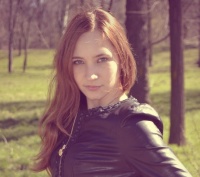 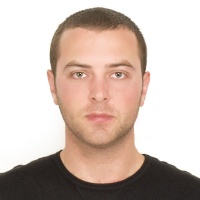 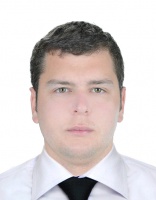 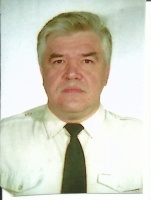 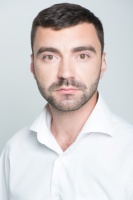 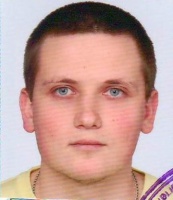 